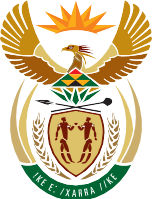 MINISTERAGRICULTURE, LAND REFORM AND RURAL DEVELOPMENT REPUBLIC OF SOUTH AFRICAPrivate Bag X250, PRETORIA, 0001 Tel: +27 12 319 6000 Fax 012 319 6681Private Bag X9087, CAPE TOWN 8000 Tel: +27 21 467 4502 Fax 021 465 6550NA WRITTEN QUESTION NO 721/NW1766EWhy has there been no attempt to draft legislation around companion animal welfare in terms of backyard breeding when there is a huge problem with stray companion animals in the Republic?             NW1766EEnclosed herein is the reply to question 721/NW1766E for your approval should you agree with the contents thereof. The information was supplied by the Branch Agricultural Production, Health and Food SafetyDAFF’S RESPONSE: PQ.  721/NW1766E Ms H S Winkler (DA) to ask the Minister of Agriculture, Land Reform and Rural Development:Why has there been no attempt to draft legislation around companion animal welfare in terms of backyard breeding when there is a huge problem with stray companion animals in the Republic?             NW1766EAnimal welfare in South Africa, except for performing animals, is administered under the Animal Protection Act, 1962 (Act No.71 of 1962). The Department of Agriculture, Land Reform and Rural Development has not considered drafting a separate legislation relating to companion animals.Response to Parliamentary QuestionResponse to Parliamentary QuestionQUESTION NO.:721/NW1766ETO:MINISTERFROM:DIRECTOR-GENERALSUBJECT:QUESTION 721/NW1766E FOR WRITTEN REPLY BY MS H S WINKLER (DA) TO THE MINISTER OF AGRICULTURE, LAND REFORM AND RURAL DEVELOPMENTCLASSIFICATION:CONFIDENTIAL